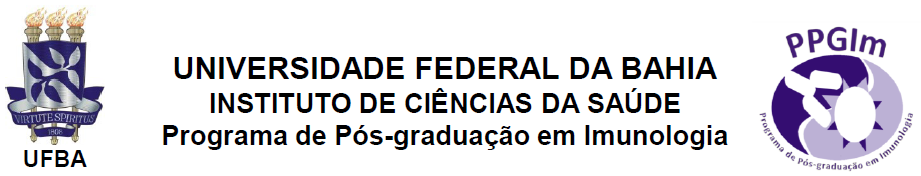 DECLARAÇÃO DO CANDIDATO CURSO DE MESTRADODeclaro, para fins de participação no processo seletivo de ingresso no Curso de Mestrado do Programa de Pós-Graduação em Imunologia:Que concordo com as normas deste concurso.Que tenho conhecimento de que todas as etapas do processo seletivo são eliminatórias.Que devo ter concluído Curso de Graduação ou comprovar a conclusão do processo seletivo de ingresso no Curso de Mestrado.Que devo apresentar todos os documentos solicitados para a seleção, no ato da inscrição.Que as inscrições serão efetivadas depois de homologadas pelo Colegiado do PPGImNa Aplicação das Provas declaro ter conhecimento de que:O candidato deverá apresentar documento de identificação com foto para ter acesso à sala da prova A tolerância para entrada na prova é de 15 minutos após o inícioÉ permitido consultar ao dicionário na prova de Inglês (o curso não fornece) A duração da Prova de Inglês é de 02 horasNão será permitido o uso de aparelho eletrônicoNa Matrícula tenho conhecimento de que:A falta de comparecimento à matrícula na data prevista pelo calendário da UFBA no semestre correspondente à seleção, significa que estarei desistindo do Curso.É do meu conhecimento que a Coordenação do Programa de Pós-Graduação em Imunologia não garante bolsas de estudos para todos os candidatos selecionados.Que após o meu ingresso no Curso, deverei participar das atividades do Programa, exceto quando liberado pelo Colegiado do curso.Salvador 	/ 	/ 	Nome do candidato (letra de forma)Assinatura do candidato